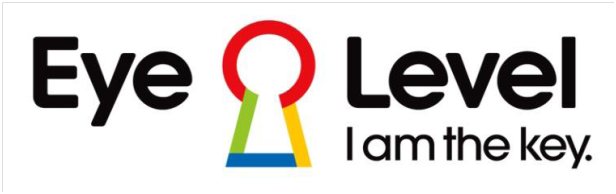 Eye Level Bartlett’s 5th Annual Spelling Bee Winners!1st Grade2nd Grade3rd Grade4th grade5th Grade1st placeAkhilNikhilAayush TNikhel KAavi2nd placeKrishNikhithaKeshavJainilHarini3rd placeShivangiKeerthanaKrishaSriya P.Shreena4th placeAlyArushNithinRaghav5th placePranavDiaTanishaEesha6th placeTarani